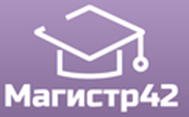 Всероссийский проект конкурсовметодических разработок уроков и внеклассных мероприятийдля педагогов и обучающихся.«Мы все разные!»Публикуются списки победителей и призеров конкурса.Остальные участники получат сертификаты за участие.Рассылка наградных документов (до 25 декабря 2018 года).Приказ № 102 от 03.12.2018г.№ п/пФИОРЕГИОН1Гребцова  Нина ИвановнаБелгородская область2Ювкина  Татьяна Николаевна,Звизжева Оксана НиколаевнаВолгоградская область  3Малкова Анна НиколаевнаВологодская область4Грибкова Анастасия / Румянцева Елена ВладимировнаИвановская область5Кокунова Анна / Румянцева Елена ВладимировнаИвановская область6Топорикова Елизавета / Румянцева Елена ВладимировнаИвановская область7Милана Игоревна Галат-Рогова / Чернова Вера МихайловнаКемеровская область8Затолокин Александр Александрович / Липатова Нина ФедоровнаКемеровская область9Липатова Нина ФедоровнаКемеровская область10Плоскина Светлана МихайловнаКемеровская область11Ерёменко Элина ИвановнаКрасноярский край12Кузина Наталья ФедоровнаМосковская область13Ушакова Милена, Скиба Кристина, Каюмова Алсу,Шекунова Дарья, Воронова Дарья / Смолянова Валерия ВладимировнаЧелябинская область14Игнашина Ольга / Смолянова Валерия ВладимировнаЧелябинская область15Козьминых Мария АлександровнаЯНАО16Творческое объединение «Черлидинг» / Козьминых Мария АлександровнаЯНАО